				Name _______________________________Use the graph to solve the linear system.			Graph the system of linear inequalities.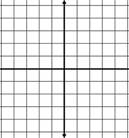 				Name _______________________________Use the graph to solve the linear system.			Graph the system of linear inequalities.